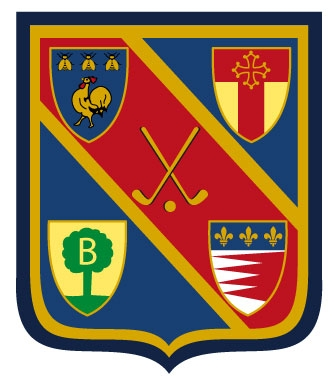 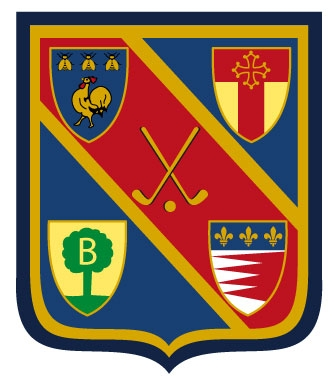 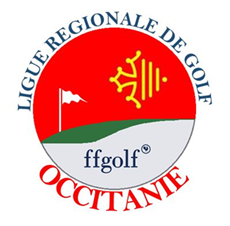 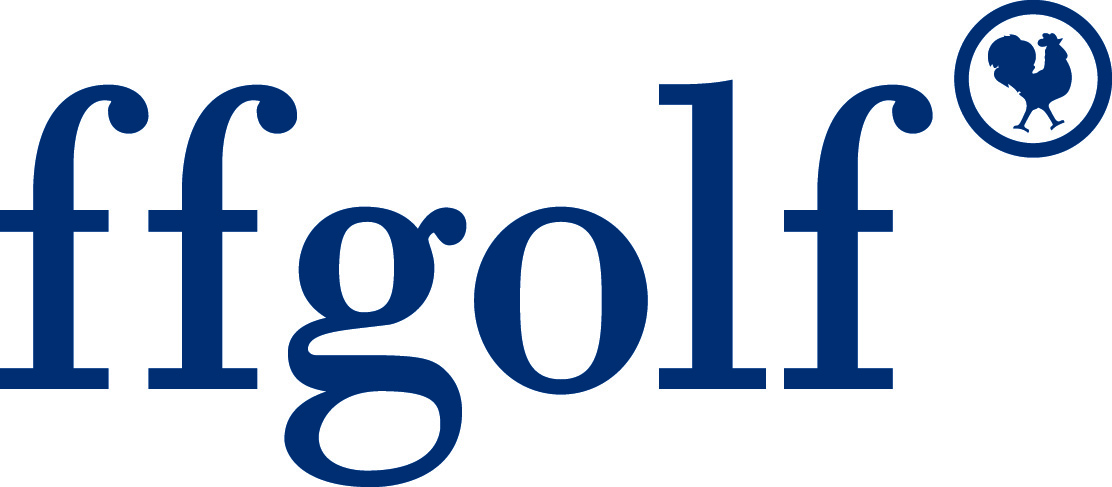 Trophée Séniors de LA BAROUGE MAZAMET PONT de L’ARN25 et 26 Octobre 2017Golf de La Barouge81660 PONT DE L’ARN – 05 63 61 06 72golf.labarouge@wanadoo.frREGLEMENT PARTICULIER DE L'EPREUVECe règlement complète les règlements généraux des épreuves fédérales amateurs. Les conditions des règlements particuliers priment celles des règlements généraux.1 - Conditions de participationEpreuve ouverte à tous les joueurs licenciés à une fédération reconnue et répondant aux exigences des règles du statut amateur. Tous les joueurs licenciés en France devront présenter un certificat médical de non contre-indication à la pratique du golf qui devra avoir été enregistré avant le début de l’épreuve. Pour les joueurs étrangers non-licenciés en France, le certificat médical devra être fourni lors de l'inscription. Voir cahier des charges des trophées seniors.S’être acquitté du droit fédéral de 35,00€ (sauf joueurs étrangers)Avoir 50 ans ou plus la veille de l’épreuve2 - Forme de jeuStroke-Play - 36 trous - 18 trous par jour - Classement sur l’addition des 2 tours.Selon les périodes, les séries ne peuvent dépasser les nombres ci-dessous :Les joueurs seront retenus en privilégiant d’abord l’ordre du Mérite National Seniors, puis l’ordre des index à la date de clôture des inscriptions, puis l’ordre d’arrivée des inscriptions, tout en respectant le nombre minimum de Dames indiqué dans le tableau précédent.La répartition des wild-cards est du ressort du club après accord avec la Ligue.5 places chez les dames et 15 chez les hommes sont réservées à des joueurs non classés au mérite sénior.L’ordre du mérite national pris en compte et l’index seront ceux connus à la date limite d’inscription. Les joueurs licenciés auprès d’une fédération étrangère devront fournir une attestation d’index à cette date.Départage: En cas d'égalité pour la première place pour chaque sexe à la fin de l'épreuve, les joueurs concernés doivent partir en play-off en trou par trou.Départs: Tous les départs se feront du trou n° 1 et dans l’ordre fixé par le vade-mecum page 36.3 – EngagementsPar écrit jusqu’au mardi 10 octobre 2017 à minuit, au golf organisateur, en indiquant le nom, prénom, n° de licence, et téléphone, obligatoirement accompagné du droit d’engagement.Droits d’engagement joueurs extérieurs : 70 EurosJoueurs membres du club : 20 EurosPossibilité de journées d’entrainement gratuite sur réservation le mardi 24 octobre.Le club organisateur communiquera la liste des participants retenus, à la Ligue, 10 jours avant le début de l’épreuve. La journée d’entraînement est prévue le vendredi précédent l’épreuve, sur réservation des départs au golf organisateur.4 - Remise des prixClassement en brut uniquement. Les trois premiers joueurs de chaque série seront récompensés.5 - Comité de l’épreuveLe comité de l'épreuve se réserve le droit de modifier le présent règlement.Arbitres : à définir avec le club– 1 OEC du clubPériodeNombre joueursmaximumdont Damesminimumdont WILD CARDS LiguemaximumSeptembre à Octobre96 2110